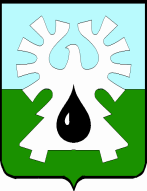      МУНИЦИПАЛЬНОЕ ОБРАЗОВАНИЕ ГОРОД УРАЙХАНТЫ-МАНСИЙСКИЙ АВТОНОМНЫЙ ОКРУГ - ЮГРАДУМА ГОРОДА УРАЙРЕШЕНИЕот 18 декабря 2008 года                                                                                               №  112Об установлении порядка назначения, перерасчета и выплаты пенсии за выслугу лет лицам, замещавшим должности муниципальнойслужбы в городе Урай(в редакции решений Думы города Урай от  01.09.2009 № 67, от 29.04.2010 № 25, от 26.05.2011 № 30, от 20.12.2012 № 126, от 18.02.2016 №6)наименование в редакции решения Думы города Урай от 18.02.2016 №6 В соответствии с Федеральным законом от 02.03.2007 № 25-ФЗ «О муниципальной службе в Российской Федерации», Законом Ханты-Мансийского автономного округа – Югры от 20.07.2007 № 113-оз «Об отдельных вопросах муниципальной службы в Ханты-Мансийском автономном округе – Югре» Дума города решила: 1. Установить Порядок назначения, перерасчета и выплаты пенсии за выслугу лет лицам, замещавшим должности муниципальной службы в городе Урай, согласно приложению.п.1 в редакции решения Думы города Урай от 18.02.2016 №62. Предусматривать муниципальному учреждению «Комитет по финансам администрации города Урай» при разработке проекта бюджета города Урай на соответствующий финансовый год средства на выплату пенсии за выслугу лет лицам, замещавшим должности муниципальной службы в городе Урай.  п.2 в редакции решения Думы города Урай от 18.02.2016 №63. Решение вступает в силу после его официального опубликования в городской газете «Знамя».п.3 в редакции решения Думы города Урай от 18.02.2016 №64. п.4 признан утратившим силу - решение Думы города Урай от 18.02.2016 №6Глава города Урай                                                               		П.И. КукушкинПриложение к решению Думы города Урай18.12.2008 №  112Порядок назначения, перерасчета и выплаты пенсии за выслугу лет лицам, замещавшим должности муниципальной службы в городе Урай(в редакции решений Думы города Урай от  01.09.2009 № 67, от 29.04.2010 № 25, от 26.05.2011 № 30, от 20.12.2012 № 126, от 18.02.2016 №6)наименование в редакции решения Думы города Урай от 18.02.2016 №61. Общие положения1.1. Настоящий Порядок назначения, перерасчета и выплаты пенсии за выслугу лет лицам, замещавшим должности муниципальной службы в городе Урай (далее - Порядок), разработан в соответствии с Федеральным законом от 02.03.2007 № 25-ФЗ «О муниципальной службе в Российской Федерации», Законом Ханты-Мансийского автономного округа – Югры от 20.07.2007 № 113-оз «Об отдельных вопросах муниципальной службы в Ханты-Мансийском автономном округе – Югре», с учетом положений Закона Ханты-Мансийского автономного округа – Югры от 31.12.2004 № 97-оз «О государственной гражданской службе Ханты-Мансийского автономного округа – Югры», Постановления Правительства Ханты-Мансийского автономного округа - Югры от 26.03.2004 № 113-п «О порядке назначения, перерасчета и выплаты пенсии за выслугу лет лицам, замещавшим государственные должности Ханты-Мансийского автономного округа – Югры и должности государственной гражданской службы Ханты-Мансийского автономного округа – Югры ежемесячного пожизненного денежного содержания лицу, замещавшему должность Губернатора Ханты-Мансийского автономного округа - Югры.п.1.1 в редакции решения Думы города Урай от 18.02.2016 №61.2 Настоящий Порядок определяет процедуру назначения, перерасчета и выплаты пенсии за выслугу лет лицам, замещавшим должности муниципальной службы в органах местного самоуправления города Урай.п.1.2 в редакции решения Думы города Урай от 18.02.2016 №61.3. Выплата пенсии за выслугу лет, включая услуги доставки, производится за счет средств бюджета города Урай.Предельные размеры расходов, связанных с доставкой пенсии за выслугу лет, устанавливаются постановлением администрации города Урай. п. 1.3 в редакции решения Думы города Урай от 29.04.2010 № 251.4. 1.5. 1.6. 1.7. пп. 1.4.-1.7. признаны утратившими силу решением Думы грода Урай от 18.02.2016 №61.8. При смене места жительства в пределах Российской Федерации лицо, замещавшее должность муниципальной службы, сообщает в кадровую службу управления по организационным вопросам и кадрам администрации города Урай  адрес нового места жительства.1.9. Положение о Комиссии по назначению пенсии за выслугу лет лицам, замещавшим должности муниципальной службы в городе Урай (далее Комиссия) и состав комиссии утверждается постановлением администрации города Урай. п. 1.9 в редакции решений Думы города Урай от 29.04.2010 № 25, от 18.02.2016 №62. Порядок назначения и выплаты пенсии за выслугу лет2.1. Лицо, замещавшее должность муниципальной службы, подает в кадровую службу соответствующего органа местного самоуправления или органа администрации города Урай, обладающего правами юридического лица (далее по тексту – «орган администрации города Урай») письменное заявление, форма которого предусмотрена приложением 1 к настоящему Порядку, о назначении пенсии за выслугу лет на имя главы города Урай. С заявлением подаются следующие документы: абзац в редакции решений Думы города Урай от 26.05.2011 № 30, от 18.02.2016 №6         1) справка органа Пенсионного фонда Российской Федерации о размере получаемой страховой пенсии по старости (инвалидности), фиксированной выплаты к страховой пенсии по старости (инвалидности), повышений фиксированной выплаты к страховой пенсии по старости (инвалидности) (далее - справка органа Пенсионного фонда Российской Федерации);пп. 1 в редакции решения Думы города Урай от 18.02.2016 №62) реквизиты кредитного учреждения, в котором открыт лицевой счет получателя пенсии за выслугу лет;3) справка из Ханты-Мансийского негосударственного пенсионного фонда по месту жительства о том, что заявитель не является получателем дополнительной пенсии.4) 5) 6) 7) 8) пп. 4-8 признаны утратившими силу решением Думы города Урай от 18.02.2016 №6Копии документов заверяются принимающим их специалистом кадровой службы при предъявлении подлинников, либо должны быть заверены надлежащим образом. Лицо, замещавшее должность муниципальной службы, может обращаться за пенсией за выслугу лет в любое время после возникновения права на нее и назначения страховой пенсии по старости (инвалидности) без ограничения каким-либо сроком путем подачи соответствующего заявления.абзац в редакции решения Думы города Урай от 18.02.2016 №62.2. В случае реорганизации или ликвидации органа местного самоуправления или органа администрации города Урай заявление о назначении пенсии за выслугу лет подается в кадровую службу органа местного самоуправления или органа администрации города Урай, которому законодательством Ханты-Мансийского автономного округа – Югры, правовыми актами города Урай переданы функции реорганизованного или ликвидированного органа местного самоуправления.2.3. Заявление о назначении пенсии за выслугу лет регистрируется в день его подачи (получения по почте) специалистом соответствующей кадровой службы.2.4. При приеме заявления о назначении пенсии за выслугу лет лица, замещавшего должность муниципальной службы, имеющего право на эту пенсию, и при наличии всех необходимых документов кадровая служба соответствующего органа местного самоуправления или органа администрации города Урай:- проверяет правильность оформления заявления и соответствие изложенных в нем сведений документу, удостоверяющему личность, и иным представленным документам;- в случае предоставления документов, не удостоверенных надлежащим образом, сличает подлинники документов с их копиями, удостоверяет их, фиксирует выявленные расхождения;- регистрирует заявление и выдает расписку-уведомление, в которой указываются дата приема заявления, перечень недостающих документов и сроки их предоставления;- оказывает содействие лицу, замещавшему должность муниципальной службы, в получении недостающих документов для назначения пенсии за выслугу лет;- принимает меры по фактам предоставления документов, содержащих недостоверные сведения;- запрашивает справку о размере среднемесячного заработка лица, замещавшего должность муниципальной службы, в бухгалтерской службе соответствующего органа местного самоуправления или органа администрации города Урай, форма которой предусмотрена в приложении 2 к настоящему Порядку;- готовит справку о периодах муниципальной службы и иных периодах, учитываемых для исчисления стажа муниципальной службы для назначения пенсии за выслугу лет, форма которой предусмотрена в приложении 3 к настоящему Порядку.2.5. Кадровая служба, принявшая документы, в 14-дневный срок со дня поступления заявления лица, замещавшего должность муниципальной службы, о назначении пенсии за выслугу лет и других документов рассматривает их, оформляет представление о назначении пенсии за выслугу лет согласно приложению 4 и направляет полный пакет документов в кадровую службу управления по организационным вопросам и кадрам администрации города Урай (далее по тексту – «кадровая служба администрации города Урай») для представления на Комиссию.2.6. К представлению о назначении пенсии за выслугу лет прилагаются:1) заявление о назначении пенсии за выслугу лет;2) копия трудовой книжки;3) справка о периодах муниципальной службы и иных периодах, учитываемых для исчисления стажа муниципальной службы для назначения пенсии за выслугу лет;4) справка о размере среднемесячного заработка лица, замещавшего должность муниципальной службы;5) справка органа Пенсионного фонда Российской Федерации;пп.5 в редакции решения Думы города Урай от 18.02.2016 №66) реквизиты кредитного учреждения, в котором открыт лицевой счет получателя пенсии за выслугу лет;7) копия военного билета;8) справка из Ханты-Мансийского негосударственного пенсионного фонда по месту жительства о том, что заявитель не является получателем дополнительной пенсии;9) копия документа, удостоверяющего личность.Прилагаемые к заявлению справки о периодах муниципальной службы и иных периодах, учитываемых для исчисления стажа муниципальной службы для назначения пенсии за выслугу лет, заверяются подписью руководителя органа местного самоуправления или органа администрации города Урай по последнему месту работы гражданина, справки о размере среднемесячного заработка заверяются подписью руководителя органа, осуществляющего бухгалтерский учет и руководителя органа местного самоуправления или органа администрации города Урай по последнему месту работы гражданина и печатью. абзац в редакции решения от 20.12.2012 № 126)2.7. При рассмотрении документов, представленных для назначения пенсии за выслугу лет на Комиссию, специалист кадровой службы администрации города Урай:1) запрашивает в отделе учета и отчетности администрации города Урай расчет размера пенсии за выслугу лет на основании предоставленных сведений о размере среднемесячного заработка (0,8 денежного содержания), учитываемый для назначения пенсии за выслугу лет, перерасчет пенсии за выслугу лет в связи с изменением размера страховой пенсии по старости (инвалидности), фиксированной выплаты к страховой пенсии по старости (инвалидности), повышений фиксированной выплаты к страховой пенсии по старости (инвалидности), увеличением стажа муниципальной службы;пп. 1 в редакции решения Думы города Урай от 18.02.2016 №62) подготавливает проекты решения Комиссии о назначении пенсии за выслугу лет;3) организует проведение Комиссии.2.8. Отдел по учету и отчетности администрации города Урай в 3-х дневный срок по запросу кадровой службы: 1) производит расчет размера пенсии за выслугу лет на основании предоставленных сведений о размере среднемесячного заработка (0,8 денежного содержания), учитываемый для назначения пенсии за выслугу лет, 2) производит перерасчет пенсии за выслугу лет в связи с изменением размера страховой пенсии по старости (инвалидности), фиксированной выплаты к страховой пенсии по старости (инвалидности), повышений фиксированной выплаты к страховой пенсии по старости (инвалидности), увеличением стажа муниципальной службы.пп. 2 в редакции решения Думы города Урай от 18.02.2016 №62.9. Полный пакет документов и проект решения Комиссии о назначении пенсии за выслугу лет лицам, замещавшим должности муниципальной службы, рассматриваются Комиссией. На основании решения Комиссии главой города Урай принимается решение о назначении пенсии за выслугу лет или об отказе в ее назначении. п. 2.9 в редакции решений Думы города Урай от 26.05.2011 № 30, от 18.02.2016 №62.10. Кадровая служба администрации города Урай в письменной форме в 5-дневный срок со дня утверждения соответствующего решения Комиссии уведомляет заявителя о результатах рассмотрения заявления, согласно приложению 5.В случае отказа в назначении пенсии за выслугу лет излагается причина отказа в уведомлении (приложение 6).2.11. Решение Комиссии о назначении пенсии за выслугу лет вместе с заявлением лица, обратившегося за назначением пенсии, и всеми необходимыми документами формируется в личное дело, которое хранится в кадровой службе администрации города Урай.2.12. Выплата пенсии производится за текущий месяц через кредитные учреждения.2.13. Сумма пенсии определяется в рублях. При определении размера пенсии сумма до 50 копеек включительно не учитывается, более 50 копеек - округляется до одного рубля.3. Порядок приостановления, возобновления и прекращениявыплаты пенсии за выслугу лет3.1. Выплата пенсии за выслугу лет приостанавливается со дня назначения на муниципальные должности, должности муниципальной службы, должности федеральной государственной гражданской службы, государственной должности Ханты-Мансийского автономного округа – Югры, должности государственной гражданской службы Ханты-Мансийского автономного округа – Югры.Лицо, получающее пенсию за выслугу лет и назначенное на одну из вышеперечисленных должностей, обязано в 5-дневный срок в письменном виде уведомить об этом кадровую службу администрации города Урай.3.2. При освобождении от занимаемой должности выплата пенсии за выслугу лет возобновляется по постановлению администрации города Урай на основании решения Комиссии в 14-дневный срок со дня поступления заявления о возобновлении выплаты на прежних условиях, с приложением копии приказа (распоряжения) об освобождении от соответствующей должности. п.3.2 в редакции решения от 26.05.2011 № 303.3. Выплата пенсии за выслугу лет возобновляется с 1-го числа того же месяца, когда муниципальный служащий, получавший пенсию за выслугу лет, обратился с заявлением о ее возобновлении, но не ранее дня, когда наступило право на возобновление выплаты пенсии за выслугу лет.3.4. Выплата пенсии за выслугу лет прекращается в случаях:- перехода получателя пенсии с пенсионного обеспечения Пенсионного фонда Российской Федерации на пенсионное обеспечение других ведомств (Министерства обороны Российской Федерации, Министерства внутренних дел Российской Федерации, Федеральной службы безопасности Российской Федерации, др.);- помещения пенсионера в дом-интернат (пансионат) для престарелых и инвалидов на полное государственное обеспечение;- лишения пенсионера свободы по приговору суда;- смерти получателя пенсии за выслугу лет.- прекращения выплаты страховой пенсии по инвалидности.абзац в редакции решения Думы города Урай от 18.02.2016 №6Прекращение выплаты пенсии осуществляется с момента возникновения перечисленных в абзаце первом настоящего подпункта обстоятельств, а в случае смерти муниципального служащего с первого числа месяца, следующего за месяцем, в котором наступила смерть.3.5. Выплата пенсии возобновляется после прекращения действия обстоятельств, с учетом которых она была прекращена, со дня обращения с заявлением о ее возобновлении в кадровую службу администрации города Урай, согласно приложению 7, по постановлению администрации города Урай на основании решения Комиссии. п. 3.5 в редакции решения от 26.05.2011 № 303.6. В целях предупреждения переплаты пенсии за выслугу лет кадровая служба администрации города Урай один раз в год с 1 по 31 октября проводит регистрацию граждан, получающих пенсию за выслугу лет. Для прохождения регистрации граждане, получающие пенсию, обязаны предоставить оригиналы или нотариально заверенные копии следующих документов:- подлинник и копию трудовой книжки;- копию приказа о приеме на работу (при условии поступления на работу);- справку о размерах получаемой трудовой пенсии, иных выплат из органов пенсионного обеспечения;- справку из Ханты-Мансийского негосударственного пенсионного фонда по месту жительства о том, что заявитель не является получателем дополнительной пенсии;- реквизиты кредитного учреждения, в котором открыт лицевой счет получателя пенсии за выслугу лет.3.7. Сумма необоснованного получения пенсии за выслугу лет вследствие невыполнения условий, указанных в пункте 3.1 настоящего Порядка, а также иного сокрытия (непредставления) информации пенсионером подлежит обязательному удержанию в порядке, предусмотренном действующим законодательством.3.8. Гражданам, не прошедшим своевременно регистрацию, выплата пенсии за выслугу лет приостанавливается и возобновляется после прохождения регистрации (перерегистрации) с момента приостановления.4. Порядок перерасчета размера пенсии за выслугу лет4.1. Перерасчет размера пенсии за выслугу лет производится в случаях:а) изменения размера страховой пенсии по старости (инвалидности), фиксированной выплаты к страховой пенсии по старости (инвалидности), повышений фиксированной выплаты к страховой пенсии по старости (инвалидности);пп. «а» в редакции решения Думы города Урай от 18.02.2016 №6б) увеличения стажа муниципальной службы. пп. «б» в редакции решения Думы города Урай от 26.05.2011 №304.2. Перерасчет пенсии за выслугу лет в связи с изменением размера страховой пенсии по старости (инвалидности), фиксированной выплаты к страховой пенсии по старости (инвалидности), повышений фиксированной выплаты к страховой пенсии по старости (инвалидности) производится с даты этого изменения в 14-дневный срок со дня регистрации в кадровой службе администрации города Урай справки органа Пенсионного фонда Российской Федерации.п. 4.2 в редакции решения Думы города Урай от 18.02.2016 №64.3. Перерасчет пенсии за выслугу лет производится со дня обращения за ее перерасчетом и при условии оставления службы (работы), с учетом всего стажа муниципальной службы на момент перерасчета в 14-дневный срок со дня регистрации заявления в кадровой службе администрации города Урай.п.4.3 в редакции решения Думы города Урай от 18.02.2016 №6Лица, имеющие право на перерасчет пенсии за выслугу лет в связи с увеличением стажа, должны отработать на последней должности муниципальной службы не менее 12 полных месяцев.4.4. Решение о перерасчете размера пенсии за выслугу лет лицам, замещавшим должности муниципальной службы в городе Урай, принимается главой города Урай на основании решения Комиссии. п. 4.4 в редакции решений Думы города Урай от 26.05.2011 № 30, от 18.02.2016 №64.5. Решение об индексации пенсии за выслугу лет лицам, замещавшим должности муниципальной службы в органах местного самоуправления или органах администрации города Урай, принимается главой города Урай. п.4.5 в редакции решений Думы города Урай от 26.05.2011 № 30, от 18.02.2016 №6Приложение 1к Порядку назначения, перерасчета и выплаты пенсии за выслугу лет лицам, замещавшим должности муниципальной службы в городе Урайприложение 1 в редакции решения Думы города Урай от 18.02.2016 №6Главе города Урай_______________________________________(фамилия, имя, отчество, должность заявителя)______________________________________________________________________________(наименование органа по последнему месту работы)_______________________________________(место жительства) _______________________________________(телефон)ЗАЯВЛЕНИЕВ соответствии с Порядком назначения, перерасчета и выплаты пенсии за выслугу лет лицам, замещавшим должности муниципальной службы в городе Урай, установленным решением Думы города Урай, прошу назначить мне пенсию за выслугу лет к страховой пенсии ________________, назначенной в соответствии с Федеральным законом от 28.12.2013 №400-ФЗ «О страховых пенсиях», которую получаю в Управлении Пенсионного фонда Российской Федерации по городу (району) _____________________________. При замещении должностей государственной службы Российской Федерации, государственной гражданской службы субъекта Российской Федерации, в том числе Ханты-Мансийского автономного округа – Югры, муниципальной службы, при замещении государственной должности Российской Федерации, государственной должности субъекта Российской Федерации, в том числе Ханты-Мансийского автономного округа - Югры, муниципальной должности, замещаемой на постоянной  основе, или при назначении мне ежемесячного пожизненного содержания, дополнительной пенсии обязуюсь в 5-дневный срок сообщить об этом в орган, осуществляющий кадровое обеспечение деятельности администрации города Урай.Я, __________________________________________________________,Ф.И.О.представляю органу, осуществляющему кадровое обеспечение деятельности администрации города Урай, бессрочное согласие на обработку и использование моих персональных данных (фамилия, имя, отчество; сведения о документе, удостоверяющем личность; другая информация, содержащаяся в заявлении) при рассмотрении вопроса назначения, выплаты, перерасчета, индексации пенсии за выслугу лет в соответствии с Федеральным законом «О персональных данных».Прошу пенсию за выслугу лет перечислять: _______________________ ____________________________________________________________________________________________________________________________________(наименование кредитного учреждения)К заявлению прилагаю:1) справку органа Пенсионного фонда Российской Федерации;2) справку Ханты-Мансийского  негосударственного пенсионного фонда по месту жительства о неполучении дополнительной пенсии;3) реквизиты  кредитного учреждения для перечисления пенсии за выслугу лет. «___» _______________ 200___ г. ____________________________ /_____________________________________	подпись заявителя 	расшифровка подписиДокументы приняты «___» _______________ 20___ г.__________________________________________________________________подпись, Ф.И.О. и должность сотрудника, уполномоченного регистрировать»;Приложение 2к Порядку назначения, перерасчета и выплаты пенсии за выслугу лет лицам, замещавшим должности муниципальной службы в городе Урай приложение 2  в редакции решений Думы города Урай от 20.12.2012 № 126, от 18.02.2016 №6СПРАВКАо размере среднемесячного заработка лица,замещавшего должность муниципальной службыСреднемесячный заработок _______________________________________________                                                                                     (фамилия, имя, отчество)_______________________________________________________________________,замещавшего должность муниципальной службы ____________________________________________________________________________________________________,                   		      (наименование должности, подразделения)за период с _______________________ по _____________________ составлял:* Среднемесячный заработок исчисляется в соответствии с трудовым законодательством Российской Федерации;** Месячное денежное содержание на дату увольнения.Руководитель __________________________________________________________                           			   (подпись, инициалы, фамилия)Руководитель органа, осуществляющего бухгалтерский учет ______________________________________________________                                				(подпись, инициалы, фамилия)Дата выдачи: __________________________________________________________».Приложение 3к Порядку назначения, перерасчета и выплаты пенсии за выслугу лет лицам, замещавшим должности муниципальной службы в городе Урай приложение 3  в редакции решений Думы города Урай от 20.12.2012 № 126, от 18.02.2016 №6Справкао периодах муниципальной службы и иных периодах,учитываемых для исчисления стажа муниципальной службыдля назначения пенсии за выслугу лет_______________________________________________________________________,(Ф.И.О. полностью)замещавшего должность в ________________________________________________                                                             (название структурного подразделения)_______________________________________________________________________,Руководитель    __________________________________________________________                           			   (подпись, инициалы, фамилия)Руководитель органа, осуществляющего бухгалтерскийучет__________________________________________                                				(подпись, инициалы, фамилия)Дата выдачи: ____________________________________________________________Приложение 4к Порядку назначения, перерасчета и выплатыпенсии за выслугу лет лицам, замещавшим должности муниципальнойслужбы в городе Урайприложение 4 в редакции решения Думы города Урай от 18.02.2016 №6__________________________________________________________________(наименование органа)ПРЕДСТАВЛЕНИЕо назначении пенсии за выслугу летВ  соответствии  с  Порядком назначения, перерасчета и выплаты  пенсии  за выслугу лет  лицам,  замещавшим  должности муниципальной службы в городе Урай,  утвержденным  решением  Думы  города Урай, прошу назначить пенсию за выслугу лет к страховой пенсии по старости   (инвалидности) ____________________________________________________                         	(фамилия, имя, отчество)__________________________________________________________________замещавшему должность ___________________________________________                          	(наименование должности на день увольнения)__________________________________________________________________Стаж муниципальной службы составляет: ______ лет, _____ месяцев, ____ дней.Среднемесячный  заработок  (0,8 денежного содержания) для назначения пенсии за выслугу лет указанной должности составляет: _____ руб. _____ коп.Уволен(а) с муниципальной службы по основанию: ____________________________________________________________________________________________________________________________________К представлению приложены следующие документы:    1) заявление о назначении пенсии за выслугу лет;    2) копия трудовой книжки;    3)   справка   о   периодах   муниципальной  службы  и  иных  периодах, учитываемых для исчисления стажа муниципальной службы для назначения  пенсии за выслугу лет;    4)  справка  о  размере  среднемесячного  заработка  лица,  замещавшего должность муниципальной службы;    5)  справка  органа Пенсионного фонда Российской Федерации;    6)  реквизиты  кредитного  учреждения,  в  котором  открыт лицевой счетполучателя пенсии за выслугу лет;    7) копия военного билета;    8)  справка  из  Ханты-Мансийского негосударственного пенсионного фонда по   месту   жительства  о  том,  что  заявитель  не  является  получателем дополнительной пенсии;    9) копия документа, удостоверяющего личность;Руководитель _____________________________________________________                              (подпись, инициалы, фамилия)Руководитель органа, осуществляющегобухгалтерский учет ____________________________________________                                 (подпись, инициалы, фамилия)"____" _______________ 200____ г.М.П.Приложение 5к Порядку назначения, перерасчета и выплаты пенсии за выслугу лет лицам, замещавшим должности муниципальной службы в городе Урайприложение 5 в редакции решения Думы города Урай от 18.02.2016 №6УВЕДОМЛЕНИЕот _________________ 200____ г.                                                           № ___________В  соответствии  с Законом Ханты-Мансийского автономного округа – Югры от 20.07.2007 № 113-оз «Об отдельных вопросах муниципальной службы в Ханты-Мансийском автономном округе – Югре», Порядком назначения, перерасчета и выплаты пенсии за выслугу лет лицам, замещавшим должности муниципальной службы в городе Урай, утвержденным решением Думы города Урай, Вам установлена пенсия за выслугу лет с «____»____________200__г.При стаже муниципальной службы _____________ лет, в размере ______________ _______________________________________________________________________(указать размер пенсии за выслугу лет)Общая  сумма  пенсии  за  выслугу  лет  и  трудовой  пенсии по старости (инвалидности)  определена  в  размере _____________________________________ _______________________________________________________________________,что  составляет  ___________%  среднемесячного  заработка, учитываемого для назначения пенсии за выслугу лет.Руководитель    __________________________________________________________                           			   (подпись, инициалы, фамилия)_______________________________________________________________________ОТРЫВНОЙ ТАЛОН К УВЕДОМЛЕНИЮот _____________ года                                                                           № ____________Уведомление получено ______________________________________________________                                      (число, месяц, год)ФИО __________________________________________________________________Подпись __________________________________________Приложение 6к Порядку назначения, перерасчета и выплаты пенсии за выслугу лет лицам, замещавшим должности муниципальной службы в городе Урайприложение 6 в редакции решения Думы города Урай от 18.02.2016 №6УВЕДОМЛЕНИЕот _________________ 200____ г.                                                           № ___________В  соответствии  с Законом Ханты-Мансийского автономного округа – Югры от 20.07.2007 № 113-оз «Об отдельных вопросах муниципальной службы в Ханты-Мансийском автономном округе – Югре», Порядком назначения, перерасчета и выплаты пенсии за выслугу лет лицам, замещавшим должности муниципальной службы в городе Урай, утвержденным решением Думы города Урай, на основании решения Комиссии по назначению пенсии за выслугу лет дополнительно к трудовой пенсии по старости (инвалидности) лицам, замещавшим муниципальные должности и должности муниципальной службы в городе Урай,   от ____________ года    Вам отказано в назначении пенсии за выслугу лет в связи с _________________________________________________________________________________________(указать основания отказа)______________________________________________________________________________________________________________________________________________Руководитель    __________________________________________________________                           			   (подпись, инициалы, фамилия)_______________________________________________________________________ОТРЫВНОЙ ТАЛОН К УВЕДОМЛЕНИЮот _____________ года                                                                           № ____________Уведомление получено ______________________________________________________                                      (число, месяц, год)ФИО __________________________________________________________________Подпись __________________________________________Приложение 7к Порядку назначения, перерасчета и выплаты пенсии за выслугу лет лицам, замещавшим должности муниципальной службы в городе Урай приложение 7 в редакции решений Думы города Урай от 26.05.2011 № 30, от 18.02.2016 №6                          Главе города Урай                           __________________________________________(фамилия, имя, отчество, должность заявителя)___________________________________________________________________________________(место жительства)__________________________________________(наименование органа по последнему месту работы)__________________________________________                                                                  (телефон)ЗАЯВЛЕНИЕВ  соответствии  с Законом Ханты-Мансийского автономного округа – Югры от 20.07.2007 № 113-оз «Об отдельных вопросах муниципальной службы в Ханты-Мансийском автономном округе – Югре», Порядком назначения, перерасчета и выплаты пенсии за выслугу лет лицам, замещавшим должности муниципальной службы в городе Урай, утвержденным решением Думы города Урай,   прошу  приостановить (прекратить, возобновить) мне выплату пенсии за выслугу лет на основании _______________________________________________________________________(указываются обстоятельства прекращения, приостановления,_______________________________________________________________________возобновления пенсии за выслугу лет)    К заявлению прилагается: ______________________________________________                             			 (копия документа, подтверждающего основания_______________________________________________________________________прекращения, приостановления, возобновления пенсии за выслугу лет)_______________________________________________________________________«___» _______________ 200___ г.                  __________________________                                                    				(подпись заявителя)Заявление зарегистрировано «____» _____________ 200__ г._______________________________________________________________________(подпись, Ф.И.О. и должность сотрудника, уполномоченного регистрировать)N  
стро-
ки  За 12   
месяцев  
(рублей,  
копеек)  Месячное денежное 
содержание (**)  Месячное денежное 
содержание (**)  N  
стро-
ки  За 12   
месяцев  
(рублей,  
копеек)  %     рублей,
копеек 1  2                  3     4     5   I.  Средний заработок (*):1)  должностной оклад                   -     2)  оклад за классный чин               -     3)  надбавки к окладу за:               а)  выслугу лет                         б)  особые условия муниципальной службы   в)  работу со сведениями, составляющими 
государственную тайну     4)  ежемесячное денежное поощрение      ___ x 0,85)  премии, предусмотренные  Положением «О размерах и порядке  осуществления ежемесячных и иных дополнительных выплат муниципальным служащим  муниципального образования городской округ город  Урай», денежное поощрение по результатам    
работы за квартал, год                      -     -   6)  другие выплаты, производимые за     
счет средств фонда оплаты труда     -     -   7)  Районный коэффициент8)  ежемесячная процентная надбавка за работу в районах Крайнего Севера и           
приравненных к ним местностях       9)Отработано рабочих дней             -     -   II. Итого                               -     III. Среднемесячный заработок,           
исчисленный для начисления пенсии   
за выслугу лет                      
-     
-   IV. Предельный среднемесячный заработок 
(0,8 месячного денежного содержания)-     -     N 
п/пN   
записи
в   
труд. 
книжкеДата 
начала
службыДата 
окон- 
чания 
службыНаименование
организации,
должности  Продол-   
жительность 
муниципальной
службы    Продол-   
жительность 
муниципальной
службы    Стаж муниципальной  
службы, учитываемый 
для исчисления пенсии
за выслугу лет    Стаж муниципальной  
службы, учитываемый 
для исчисления пенсии
за выслугу лет    Стаж муниципальной  
службы, учитываемый 
для исчисления пенсии
за выслугу лет    N 
п/пN   
записи
в   
труд. 
книжкеДата 
начала
службыДата 
окон- 
чания 
службыНаименование
организации,
должности  в   
кален-
дарном
исчис-
лении в   
льгот-
ном  
исчис-
лении летмесяцевдней   1. 2. Итого стаж муниципальной службы составляет     Итого стаж муниципальной службы составляет     Итого стаж муниципальной службы составляет     Итого стаж муниципальной службы составляет     Итого стаж муниципальной службы составляет     Итого стаж муниципальной службы составляет     3. 4. Итого иной стаж, включенный в стаж       
муниципальной службы, составляет (основание:  
пункт 4 статьи 18 Закона ХМАО - Югры от    
20.07.2007 N 113-оз)             Итого иной стаж, включенный в стаж       
муниципальной службы, составляет (основание:  
пункт 4 статьи 18 Закона ХМАО - Югры от    
20.07.2007 N 113-оз)             Итого иной стаж, включенный в стаж       
муниципальной службы, составляет (основание:  
пункт 4 статьи 18 Закона ХМАО - Югры от    
20.07.2007 N 113-оз)             Итого иной стаж, включенный в стаж       
муниципальной службы, составляет (основание:  
пункт 4 статьи 18 Закона ХМАО - Югры от    
20.07.2007 N 113-оз)             Итого иной стаж, включенный в стаж       
муниципальной службы, составляет (основание:  
пункт 4 статьи 18 Закона ХМАО - Югры от    
20.07.2007 N 113-оз)             Итого иной стаж, включенный в стаж       
муниципальной службы, составляет (основание:  
пункт 4 статьи 18 Закона ХМАО - Югры от    
20.07.2007 N 113-оз)             Всего стаж, дающий право на назначение пенсии 
за выслугу лет                 Всего стаж, дающий право на назначение пенсии 
за выслугу лет                 Всего стаж, дающий право на назначение пенсии 
за выслугу лет                 Всего стаж, дающий право на назначение пенсии 
за выслугу лет                 Всего стаж, дающий право на назначение пенсии 
за выслугу лет                 Всего стаж, дающий право на назначение пенсии 
за выслугу лет                 